WALT explain the author's choice of language.Emma Carroll uses language to create tension in these extracts.  Using evidence from the text justify this statement. Gold: Using the vocabulary you have found, write your own extract, creating tension.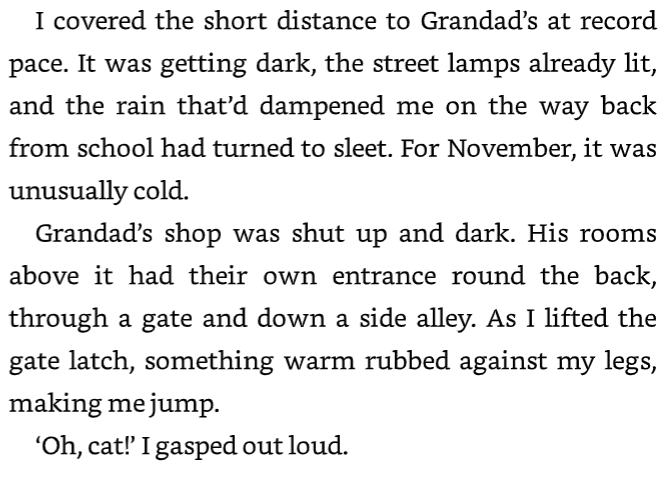 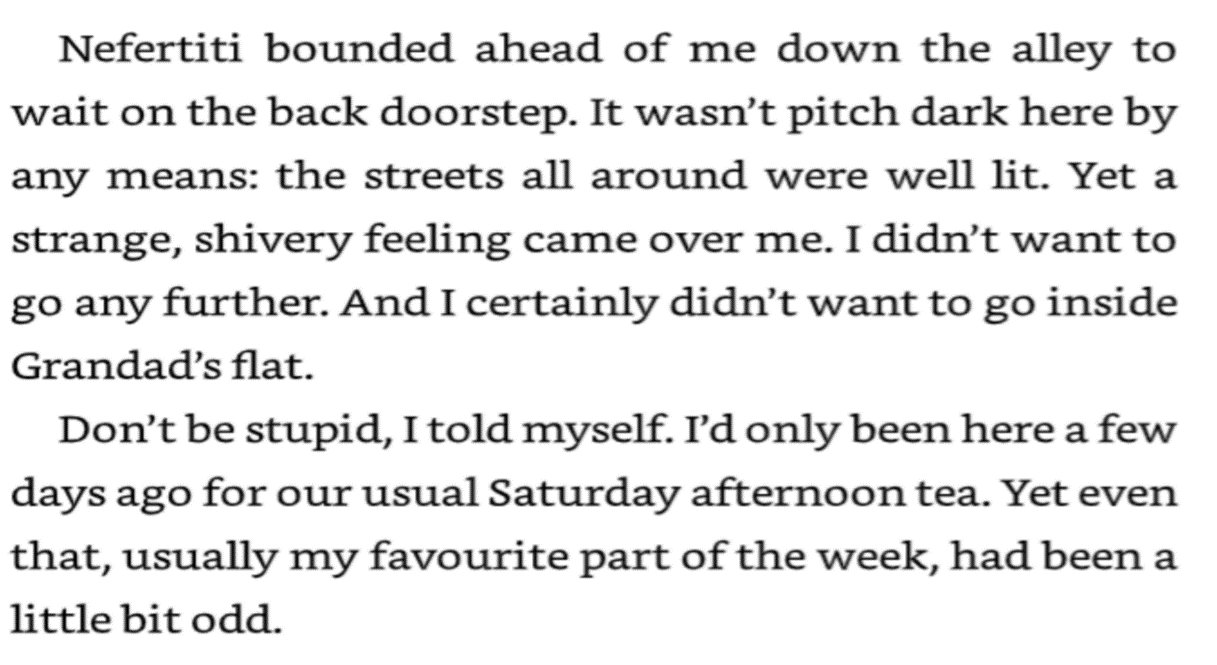 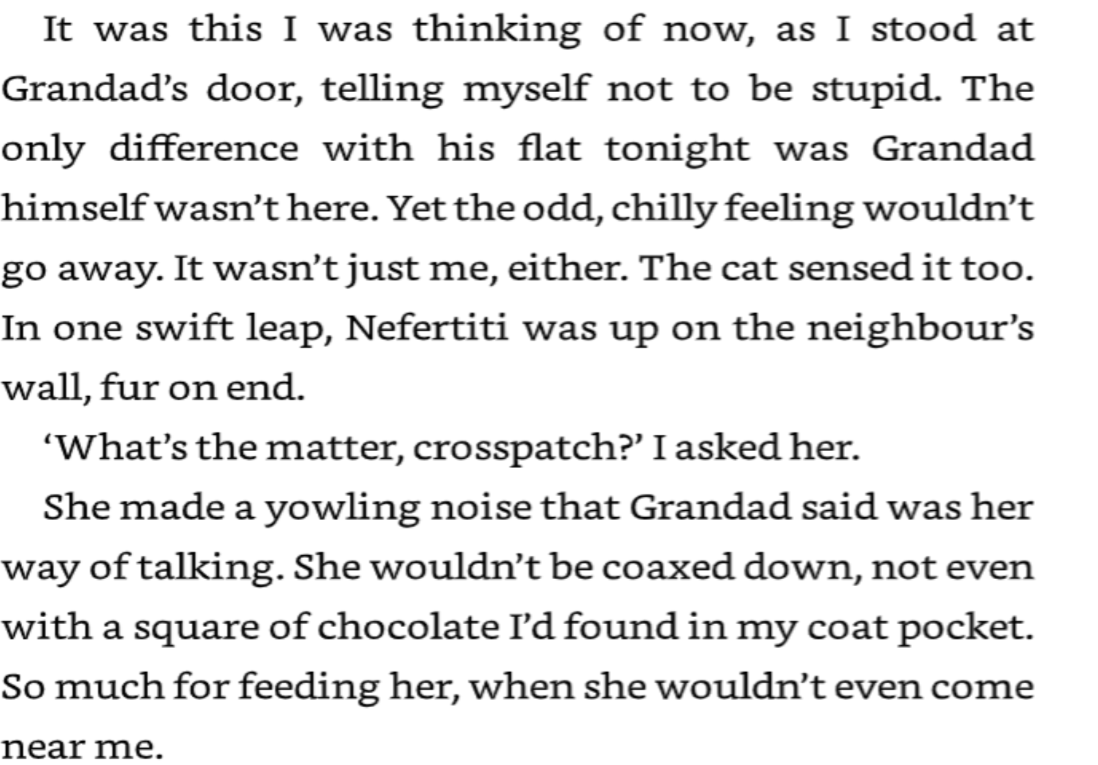 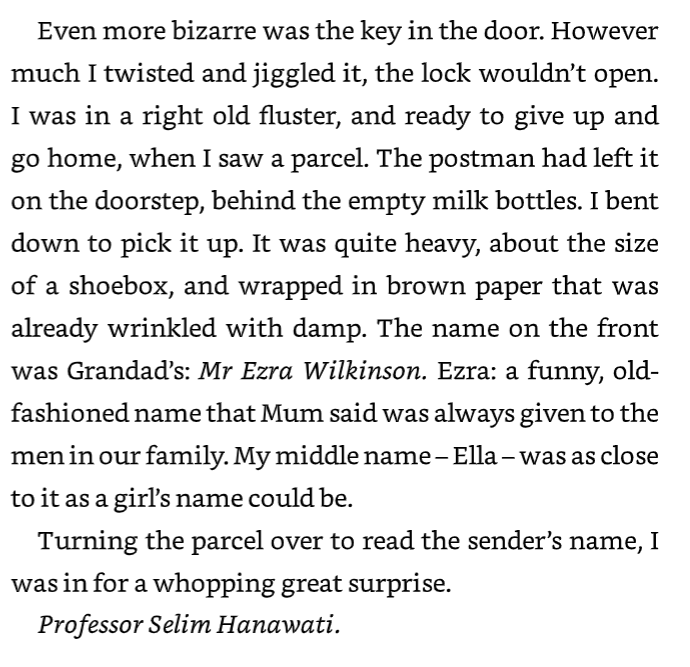 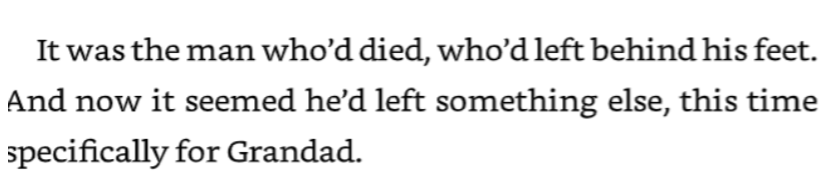 